Extended Deadline for Submission: June 1, 2014!THE ELEVENTH BIENNIAL RADICAL PHILOSOPHY ASSOCIATION CONFERENCE:

 Spaces of Control: Confronting Austerity and Repression

Stony Brook University, NY

November 6th-9th, 2014 Call for Papers 

The Radical Philosophy Association Conference Program Committee invites submissions of talks, papers, workshops, roundtables discussions, posters and other kinds of conference contributions, for its eleventh biennial conference, to be held at Stony Brook University, NY November 6th-9th, 2104.

In the spirit of collaboration, and in the recognition that radical philosophy is often done outside traditional philosophical settings, we invite submissions not only from philosophers inside and outside the academy, but also from those who engage in theoretical work in other academic disciplines – such as ethnic studies, women's studies, social sciences, and literary studies – and from those engaged in theoretical work unconnected to the academy.

We especially welcome contributions from those often excluded from or marginalized in philosophy, including people of color, glbt persons, persons with disabilities, poor and working class persons.

Keynote Speakers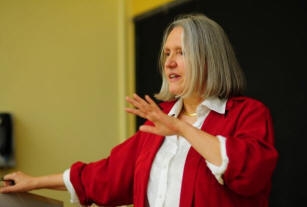 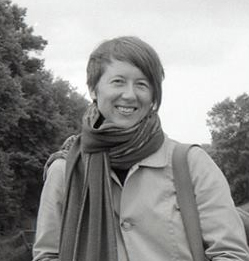 Conference ThemeCapitalism’s most recent crisis and the austerity measures imposed in its wake have resulted in unprecedented levels of inequity, dispossession, and suffering.  Political dissent and democratic opposition are quelled by the employment of new and increasingly punitive measures of control.  The spaces of such control are the subject matter of our conference.  We envision such spaces as covert and overt, as conducting operations of confinement and detention, expulsion and displacement, as virtual and physical, carried out through police and military, through individuals and the state, publicly and privately.  The exploration of such spaces may allow us to engage, resist, disrupt, and modify the practices that create them.  We examine such spaces in order to see through them and move beyond them. DEADLINE: June 1, 2014!!
GUIDELINES FOR SUBMISSIONS

In keeping with the spirit of radical thinking embodied by the RPA, we encourage submissions that employ formats and media that challenge the standard conference presentation. For instance, we urge presenters to use formats that allow for greater interaction between participants and audience (e.g. presenting an outline, rather than reading a paper) and that emphasize collective inquiry (e.g. organizing a workshop).

Note that participants will be selected for at most one presentation (talk, workshop, poster session, etc.) during the conference; submissions should be presented with this in mind. (This limit does not include chairing sessions.)
Please submit paper, workshop, poster, or other proposals as an email attachment (.doc) to rpa2014meeting@gmail.com.  NOTE: Please do NOT submit complete papers. Submit all the information requested: INDIVIDUAL TALK/PAPER/WORKSHOP/POSTER SESSION/OTHER PRESENTATION:Name Address Affiliation-or independent scholar, activist, educator, etc. Title of proposal Nature of proposal (talk, workshop, other) Abstract of 250-500 words only Equipment needs GROUP SESSION:Name of panel contact person, and of each panel member Address of all panel members, including email Affiliation-or independent scholar, activist, educator, etc.-for each Title of panel proposal Nature of proposal (talk, workshop, other) Abstract of 250-500 words only Titles of individual papers Abstract of 250-500 words for each paper (if relevant) Equipment needs CHAIRING A SESSION 
If you would be willing to serve as a session chair, please indicate this on your submission form. Session chairs are responsible for timing presentations and ensuring that each presenter gets her or his fair share of the available time.
